Test di verificaAlmeno un mese prima dello svolgimento del III Modulo il Comitato di Zona organizzerà un Test di Verifica costituito da quiz a risposta chiusa con una sola scelta corretta per ciascuna domanda, domande a risposta aperta sui debiti riscontrati al I modulo, prova pratica a vela e/o gommone se indicata nei debiti formativi. I candidati dovranno presentarsi con device (smartphone, tablet, pc) con connessione internet.La/e prove pratiche, se richieste, sarà filmata dalla Commissione e allegata alla documentazione del candidato per la valutazione della Sessione d’Esame finale. Il candidato dovrà comunque produrre e consegnare un Video formato MP4 HD con l’esecuzione delle prove sopra indicate in condizioni di ventosuperiore ai 10 nodi. Tale materiale potrà essere utilizzato qualora non vi siano condizioni meteo per svolgere la prova pratica.Testo di riferimento “Il Manuale dell’allievo”. Al test di verifica dovranno prendere parte tutti gli Allievi Istruttori che abbiano completato il II Modulo e siano intenzionati a partecipare al III Modulo. I quiz e i protocolli per l’uso del gommone sono definiti dalla Formazione FIV.Il candidato che non supera i test di verifica mantiene per l'anno successivo lo status di Allievo Istruttore e dovrà ripetere il secondo modulo secondo la Normativa valida nell'anno in cui non ha superato i test. Potrà pertanto accedere nuovamente ai test di verifica nell'anno successivo effettuando un nuovo  tirocinio. L'allievo istruttore che non riuscirà a superare i test di verifica per la seconda volta dovrà ripetere il corso dall'inizio frequentando un nuovo corso istruttori.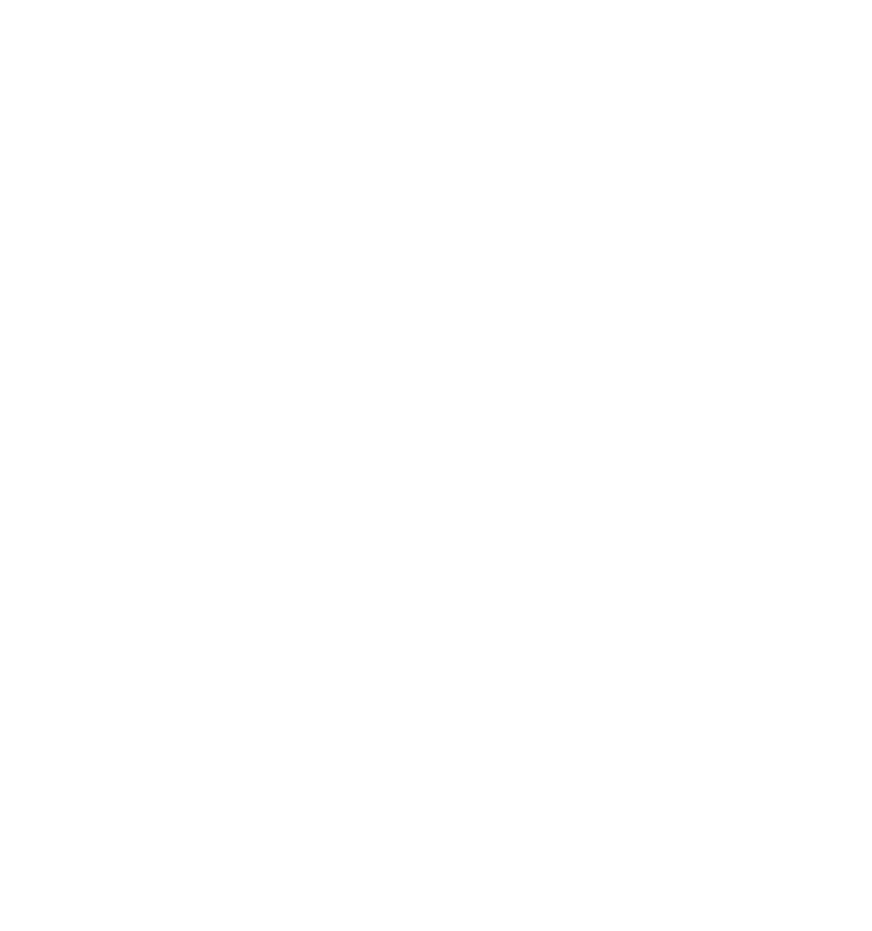 L'allievo istruttore che supera i test di verifica ma ottiene una deroga per terminare il corso nell'anno successivo potrà iscriversi direttamente al III modulo senza ripetere i test di verifica.Il Presidente di Zona potrà autorizzare lo svolgimento di una parte del tirocinio e/o del test di verifica del II modulo in altra Zona qualora vi siano comprovati e ufficialmente documentati impedimenti che non consentano al candidato di svolgere tale attività nella Zona di appartenenza. TERZO MODULOCorso a carattere Zonale o Interzonale organizzato dai Comitati di Zona secondo il Regolamento Tecnico e i programmi didattici stabiliti dalla Formazione FIV. Ha una durata minima di 50 ore di cui 30 per la parte pratica, 15 per la parte teorica, 5 per le valutazioni.La frequenza al Modulo è obbligatoria. Le assenze non potranno essere in totale superiori a 5 ore.Valutate le domande e in relazione alle diverse discipline, i Comitati di Zona potranno richiedere alla Formazione FIV di svolgere più corsi nello stesso anno.L’attività didattica del corso di formazione comprende una serie di argomenti tecnico-teorici tendenti a favorire l’apprendimento di una metodologia di insegnamento utile al candidato per svolgere la sua attività  tra i nuovi praticanti dello sport velico sportivo, nel rispetto della prevenzione e della sicurezza attiva, passiva e nella salvaguardia della vita umana in terra e in acqua.Al termine del III Modulo la Commissione tecnica assegnerà una valutazione sulle attività pratiche e simulazioni effettuate dal candidato durante il corso, allegando i video delle prove pratiche effettuate da ciascun candidato. Tale valutazione concorrerà al voto finale.AmmissionePossono partecipare al Terzo Modulo gli Allievi Istruttori che abbiano superato positivamente il Test di Verifica previsto a conclusione del secondo Modulo. Sono inoltre ammessi a partecipare al Terzo Modulo gli Istruttori già Iscritti al Registro Istruttori in attività e intenzionati ad acquisire il titolo per un’altra disciplina nelle modalità riportate in appendice, allegato A.Al momento di iscrizione al Terzo Modulo i candidati dovranno presentare la seguente documentazione:Copia del bonifico attestante l’avvenuta iscrizione al Registro Allievi Istruttori con data antecedente alla data di inizio del Secondo ModuloSchede di valutazione degli Istruttori TutorDichiarazione dei Presidenti degli affiliati dove si è svolto il tirocinio con l’indicazione delle ore di attività svolte.Copia del brevetto BLS/BLSD in corso di validità, effettuato presso gli enti accreditati al 118 regio